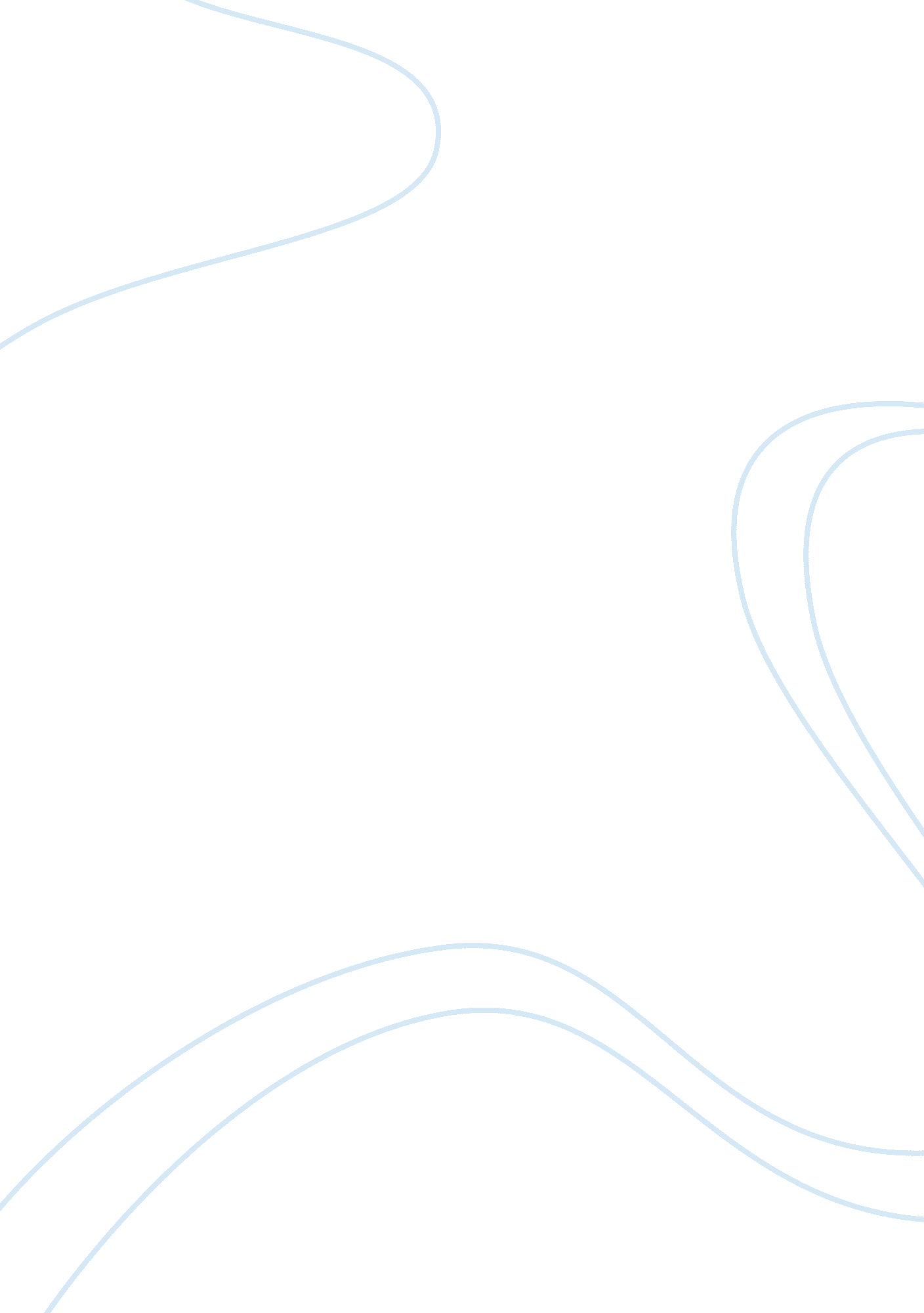 Development of egyptian pyramids from sumerian ziggurats essay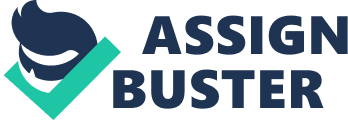 The Egyptian pyramid constructions represent a great scope of civilisation techniques that have been used in assorted other parts such as in Rome and Greece. This is despite the fact that the eventual architectural building of pyramids in Egypt took topographic point in slow transitional stairss during the 3rd passage to a alone Egyptian character and permanence in the 4th dynasty although the “ idea was brought to Egypt by the Mesopotamians” ( Isler 90 ) . The original thought came from the constructions of the Ziggurats that are of assorted sizes and whose bases range from 20 metres on the side and 90 metres on a side. They are normally really high temples built on a platform of adobe brick with a series of platforms that create a stepped pyramid. They are hence of major importance as they are chiefly used for metropolis planning and are dedicated to the God or goddess of the city’s frequenter. This is a major signifier of civilisation which was introduced in Mesopotamia through the heroic journey of Gilgamesh in 2700 B. C who subsequently built the metropolis of Uruk ( Hooker par. 3-6 ) . His history which was inscribed in some of the oldest and earliest tablets existed before those provided on the pyramid texts. Since the construction of zikkurat does non hold a specific definition. the staged towers which possess consciously constructed phases are by and large referred to as zikkurats. They are chiefly found in the country of Mesopotamia. The siak zikkurat day of the months back to 5500 B. C although it is non yet clear what was anciently used to sort constructions as zikkurats. Most temples on accrued ruins were the original staged towers even though the phases which were made of accrued ruins were non constructed for the tower. Hence the constructions are merely referred to as zikkurats when the phases are constructed and modeled after the piled up ruins. Some of their maps arise since they were built as a representation of mountain to offer protection for the temple against inundations. and sacredly they appear in the signifier of integrity since they form a topographic point where the Gods dwell. There are a figure of groundss that the Egyptian pyramids borrowed their edifice techniques from the Sumerian zikkurat. For case. the ziggurats “ and typically the elamite zikkurat exhibit a dramatic resemblance “ ( Isler. 32 ) and are similar in form to the early Egyptian pyramids most particularly the measure pyramid of Djoser at Saqqara except that they do non “ possess a sanctuary at its vertex and had a system of internal tunnels and chambers” ( World Mysteries par. 3 ) . In add-on. they day of the month some old ages subsequently than the earliest zikkurat as the great pyramid day of the months back to around 2500 B. C. The architectural signifiers of the pyramid began as a simple mastaba which was built in several phases. This measure pyramid is a merchandise of the “ Egyptian 3rd dynasty which was coincident with the early dynastic period in Mesopotamia” ( Walton par. 1-5 ) . However. they are built by usage of clay bricks. a technique developed in Palastine in the Neolithic period and non in Mesopotamia. The civilisation in Egypt which is accompanied by the technique of edifice pyramid grave is a mark of concern about decease and the hunt for immortality. This is because they were worried about the nature of decease and the hope for endurance after decease. a factor realised by Gilgamesh when he discovers “ the fatal truth that decease awaits every person” ( Smart 201-203 ) . Works Cited Hooker. R. Gilgamesh. 6 June 1999. 24 August 2010 & lt ; hypertext transfer protocol: //www. wsu. edu/~dee/MESO/GILG. HTM & gt ; . Isler. M. “ Sticks. rocks. and shadows: edifice the Egyptian pyramids. ” USA. Oklahoma: University of Oklahoma Press. 2001. 32-90. John H. Walton. Is at that place archeological grounds of the Tower of Babel? 2001. 24 August 2010 & lt ; hypertext transfer protocol: //www. christiananswers. net/q-abr/abr-a021. hypertext markup language & gt ; . par. 1-5 Smart. N. “ The World’s Religions. 2nd Ed. ” USA: Cambridge: Cambridge University Press. 1998. 201-203. World Mysteries. The Age of the Great Pyramid. 2009. 24 August 2010 & lt ; hypertext transfer protocol: //www. universe enigmas. com/mpl_2_4. htm & gt ; . 